The Digestive SystemSalivating - enzymes break down foodChewing- masticating with the masseter muscleTongue- Oral papillae break down foodEsophagus- tube that connects the mouth to the stomachCardiac Sphincter- connects esophagus with the Stomach- it opens and closesStomach- food mixes with acid...forms a pasteDuodenum- Brings together two thingsBrings in *bile* through the bile duct connecting the liver and duodenum.   breaks down fatsBrings in Pancreatic duct which provides bicarbonate and digestive enzymesNeutralizes acidGoes to the  Jejunum/ileumIleum is the first part of s.i.Jejunum is the second part of the s. I.Absorption of most of food nutrientsCecum- AppendixFirst part of the L. I.ColonLined with E. ColiReabsorbs  H2OPoop (feces)Rectum- muscular tube (pushes the poop)Anus- 2 sphincters (butthole)The Digestive System Diagram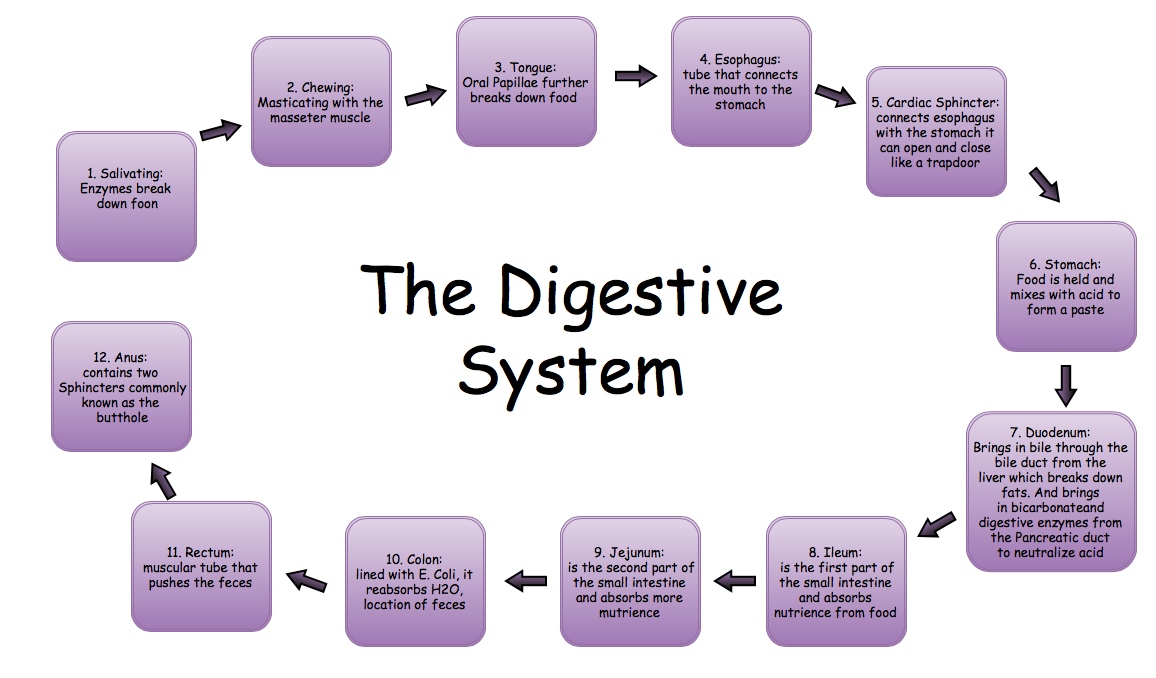 The Cardiovascular SystemSuperior and Inferior Vena Cava blood vessel that connects body to the heart that transfers unoxygenated blood Superior- top of the body bloodInferior-  bottom of the body bloodBlood goes to the Right ventricle firstPumps blood through the tricuspid valve intoThe Right VentriclePulmonary valve allows the passage of the bloodBlood goes into the Pulmonary artery Transfers blood to the lungsLungs produce CO2Oxygenated blood goes from  the Left Atrium and through the...Mitral Valve that allows the blood to pass to.. The Left Ventricle transfer blood to the…Aorta ( big artery)  which distributes the blood to the bodyArteries carry blood away from the heart and distributes oxygenated bloodThe Cardiovascular System Diagram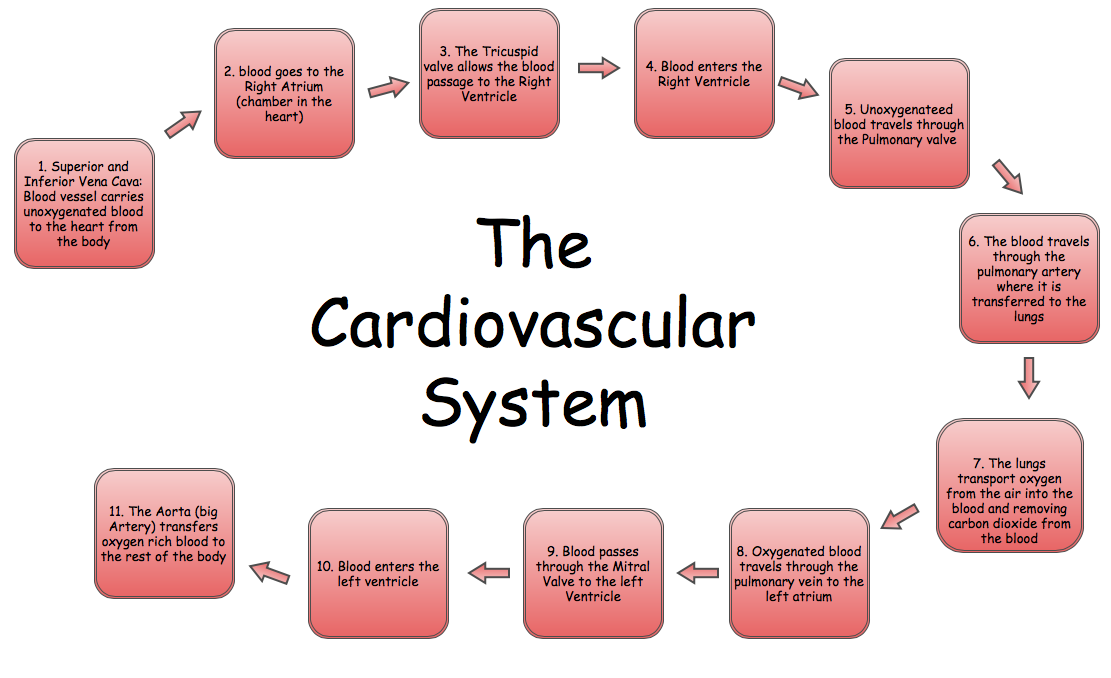 Mammalia-anything with mammary glands and logical thinking, fur/hairSus Scrofa- classification for domesticated pig (Genus and Species)Superior- top (towards the head)Inferior- bottom (towards the bottom)Distal- further from the centerProximal- Close to the centerPosterior-bottom half of the body (butt area)Ventral- towards the front (belly)Dorsal- towards the back (like a dorsal fin on a shark)Sagittal Plane- splits the pigs between the eyesTransversal Plane- splits the pig in half (face and butt)Frontal Plane- splits the pig horizontal between the belly and back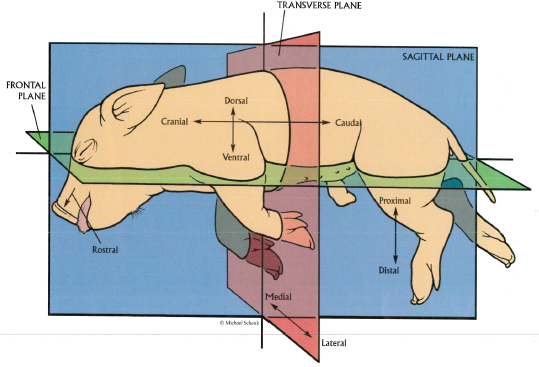 WordFormFunctionLocationhow to rememberVibrissaehairsFind food in the darkunder chinas in vibrissae looks like two curly hairsExternal NaresnostrilsSmelling and breathingsnoutnares and nostrils both start with n’sNictitating membraneTranslucent 3rd eyelidProtects and moistens eye while maintaining visibility eyeballs3 t’s in nictitating and it's the 3rd eyelidPenisGenital Appendage Reproduction and Urinationgroinyou should know thisAnusOpening at the end of the alimentary canal and the  end of the digestive systemTo excrete solid waste material from the bodyUnder the tail on the posterior of the body you should know thisGenital PapillaeTissue flapExcretion Female genitalia You should know thisPinnaecartilageTo hearouter part of the earsthink of the saying “so quiet you could hear a pin drop” pin sounds like pinn(ae)Oral PapillaetastebudsGrind foodtoungewhen you eat the food will “lay” on your tongue: lay sounds like “papiLLAE”and oral is mouthStomachpouch large internal organBreaks down and churns foodPosterior to the diaphragm. - under the liver on the left side of the pigyou should know this Small IntestineTube or ductfinal site of food digestion and primary site of nutrient absorptionBetween the stomach and large intestineMade up of Duodenum & Ileum/jejunumsmall intestine is curlyLarge IntestineTube  or duct absorb fluids and electrolytes and provide temporary storagececum, colon, rectum, and anal canallarge room stores more nn. nutrientsDuodenumTubereceives partially digested food from the stomach and begins the absorption of nutrients. first part of the small intestineDuo = 2;  bile duct +  pancreatic duct come together hereduodenum says: this nutrients is nummy!Jejunum/ileumSmall intestineMost nutrients present in food are absorbed by the jejunumbetween the duodenum and the ileumJejunum/ileum  both make up the majority of the small intestinefood is absorbed like Jello absorbs the guy in cloudy with a chance of meatballsLiverWedge shaped organproduction of bile, storage of carbohydrates as glycogen, and the control of glucose content in the bloodposterior to the diaphragmSpleenFlat long organfilter for purifying the blood, removing microbesNear backboneyour blood is clean after it goes through the spleenKidneyBean shapedRemoves bad substances from blood  and produces urinethoracicBladdera membranous sac in humans and other animalsCollects urine for excretion.Urinary Tractyou should know thisGall BladderSmall sac-shaped organbile is stored after secretion Beneath the liverCecumA pouch absorb fluids and salts that remain after completion of intestinal digestion and absorption and to mix its contents with a lubricating substance, mucusConnects both the small and the large intestine 1st part of large intestinetwo c’s in cecum sounds like a seed that needs to absorb nutrients from the ground but it absorbs nutrients after digestionPancreasLarge gland secretes  digestive enzymes into the duodenum.Behind the stomachenzymes speed up processes like oil speeds up the process when you cook pancakes(Pancreas sounds like pancakes)UreterA ductUrine passes throughConnects the kidneys to the bladderRectumTubeIs the final stage of the digestive tract along with the anus.Final portion of the large intestine. Terminates at the end of the anus.Esophagusa muscular tube lined with a mucus membranecarries food, liquids, and saliva from the mouth to the stomach part of the alimentary canal that connects the throat to the stomachimagine a guy named Gus that’s really muscularPericardiumMembrane around the heartProtects the heart and helps the heart and lungs not rub against each otherThoracicperry the platypus protects phineas and Ferb like the PERIcardium protects the heartRight AtriumchamberPumps blood to the right ventriclePart of the heart  where blood comes back from the body to the right atriumgoes to the right Atrium because A comes before V (ventricle)Left AtriumchamberHolding place for the blood which is also a pumpPart of the heartgoes to the left atrium after the lungs cause A comes before V (ventricle)Right VentriclechamberPumps Oxygen depleted blood into the lungsPart of the heartv goes after aLeft VentriclechamberPumps oxygenated blood to all the tissues in the bodyPart of the heartv goes after aCarotid ArteryArteriestwo key arteries located in the front of the neck, through which blood from the heart goes to the brain.neckcarotid artery is in the neck and you wear a 13 CARat diamond necklace on your neckcoronary ArteryarteriesSupplies oxygenated blood to the frontal lobes and superior medial parietal lobes.heart; artery on the heart that supplies blood to the heartPretend you love a guy named cory and he is always in your heartVena Cava Superior and InferiorBlood vesselsconnects body to the heart that transfers  unox–ygenated blood from the body to the heartthoracicTwo v’s in Vena cava and there are 2 blood Vessels that come togetherAortaLarge arterydistributes the blood to the bodyNear the heartA leads the alphabet and the Aorta leads the blood to the whole bodyMitral ValveValve Allows the access of oxygenated blood from the Left Atrium to the Left VentricleIn the heartmitral has an l and its between the left ventricle and atriumTricuspid valveValveAllows access of unoxygenated blood between the Right Atrium to the Right VentricleIn the hearttricuspid has a Ri like right atrium and ventricleLungsOrgantransporting oxygen from the air into the blood and removing carbon dioxide from the bloodChest/thoracic Cavityyou should know thisPulmonary ArteryArteryAllows passage of blood to and from the lungs and  from the heartThoracicpulmon is lungs in Spanish and the pulmonary artery and vein leads to the lungsLarynx Muscular organmuscular organ forming an air passage to the lungs and holding the vocal cords (The voice box)NeckAir sounds like lARYnx Jugular veinSeveral large veinscarrying blood from the head and faceIn the neckJug rhymes with Mug like a mug shot of your facePulmonary veintube/veinCarries oxygenated blood to the Left Atrium  from the lungsthoracicPulmon is lung in spanish Trachealarge membranous tube reinforced by rings of cartilageconveys air to and from the lungs; the windpipe.extending from the larynx to the bronchial tubesYou hold a tray if you are a waiter to carry food to and froDiaphragmmembrane  -  muscle that contracts to fill the lungsthe membrane separating the thoracic cavity from the abdominal cavity Center of the bodyThymus Gland butterfly-shaped gland produces several hormones which stimulate development of cells important in immunityBase of the neckThyroid Glandglandit produces hormones which control metabolismBelow the larynx -- above the heartUmbilical CordTube connecting the mother and fetusCarries nutrients from the mother to the fetus and also carries away External abdominal Umbilical veinVein delivers oxygenated blood from the placenta to the fetusIn the umbilical cordUmbilical Arteryarteryarteries on both sides of the urinary bladder that carry deoxygenated blood from the fetus to the placentaBy the bladderOvariestwo glandsthat produce female sex cells on each side of the pelvic cavity Oviduct (fallopian tubes)Tube or ductcarry the mature female reproductive cell  from the ovary to the uteruspelvic cavityUteruswombwhere a fertilized egg is embedded and where the fetus will develop pelvic cavityTestesproduce and store sperm, source of male hormones, male sex gland  pelvic cavity Scrotal SackmembraneContains and protects the testespelvic cavity Vas Deferentube/ductTube where sperm travel from testis to prostate during ejaculation and urination pelvic cavity Urethratubetube that transports urine from bladder to outside of bodypenis